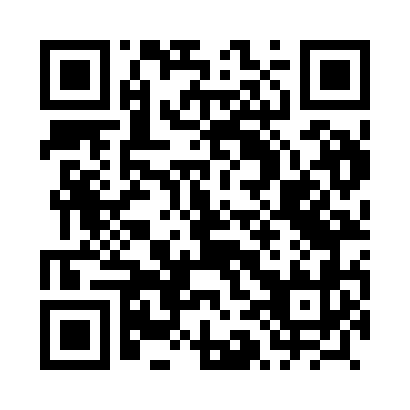 Prayer times for Przewloka, PolandMon 1 Apr 2024 - Tue 30 Apr 2024High Latitude Method: Angle Based RulePrayer Calculation Method: Muslim World LeagueAsar Calculation Method: HanafiPrayer times provided by https://www.salahtimes.comDateDayFajrSunriseDhuhrAsrMaghribIsha1Mon4:146:2412:565:227:309:312Tue4:116:2112:565:237:329:343Wed4:076:1912:565:257:339:374Thu4:046:1612:555:267:359:395Fri4:006:1412:555:277:379:426Sat3:576:1112:555:297:399:457Sun3:546:0912:545:307:419:488Mon3:506:0612:545:317:439:509Tue3:476:0412:545:337:459:5310Wed3:436:0112:545:347:479:5611Thu3:395:5912:535:357:499:5912Fri3:365:5712:535:377:5110:0213Sat3:325:5412:535:387:5310:0514Sun3:285:5212:535:397:5510:0815Mon3:255:4912:525:417:5610:1116Tue3:215:4712:525:427:5810:1417Wed3:175:4512:525:438:0010:1818Thu3:135:4212:525:448:0210:2119Fri3:095:4012:515:468:0410:2420Sat3:055:3712:515:478:0610:2821Sun3:015:3512:515:488:0810:3122Mon2:565:3312:515:498:1010:3523Tue2:525:3112:515:518:1210:3824Wed2:485:2812:505:528:1410:4225Thu2:435:2612:505:538:1610:4626Fri2:405:2412:505:548:1710:5027Sat2:395:2212:505:558:1910:5328Sun2:385:1912:505:578:2110:5429Mon2:375:1712:505:588:2310:5430Tue2:365:1512:505:598:2510:55